LISTOPADWiersz  „KATECHIZM POLSKIEGO DZIECKA"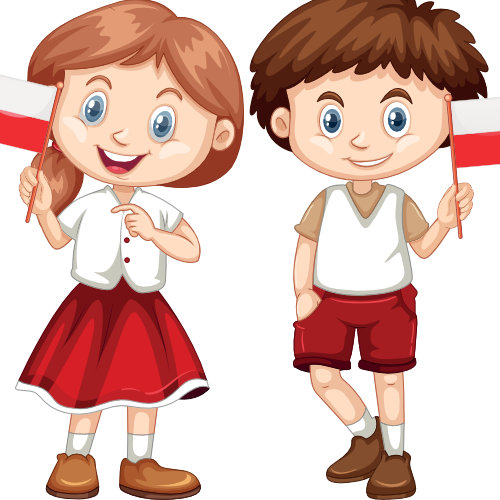 — Kto ty jesteś?
— Polak mały.
— Jaki znak twój?
— Orzeł biały. 
— Gdzie ty mieszkasz?
— Między swymi.
— W jakim kraju?
— W polskiej ziemi. 
— Czym ta ziemia?
— Mą Ojczyzną.
— Czym zdobyta?
— Krwią i blizną.
— Czy ją kochasz?
— Kocham szczerze.— A w co wierzysz?
— W Polskę wierzę.PIOSENKA 